TERMES DE REFERENCE 
STANDARD POUR LES 
EVALUATIONS DE PROJETS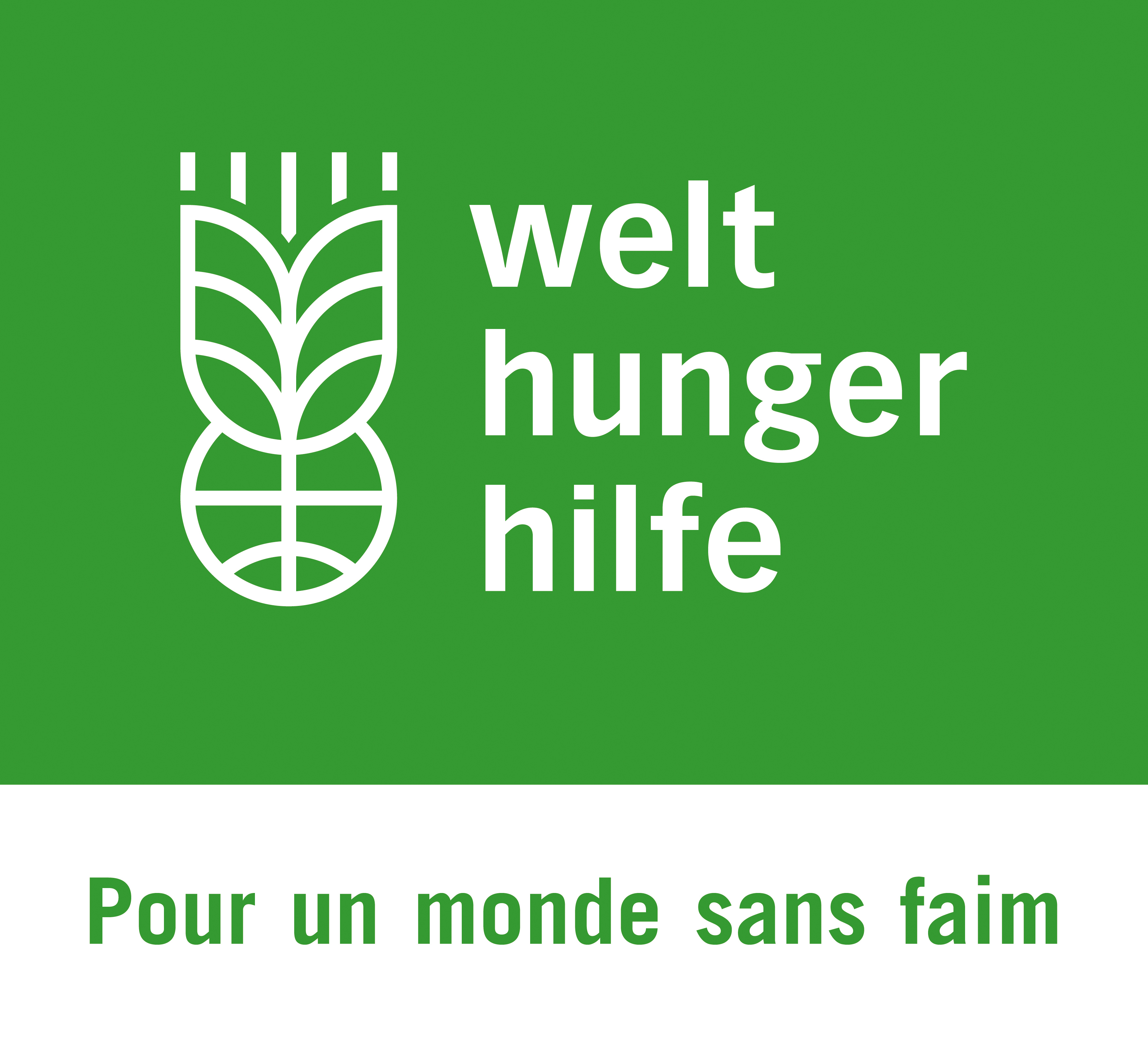 (Manuel de gestion des évaluations, étape 3 : élaborer les termes de référence)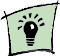 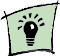 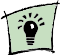 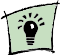 Évaluation de Nom du projet et paysPour le compte de Welthungerhilfe et organisation partenaire, DateINTRODUCTION ET CONTEXTEDeutsche Welthungerhilfe e.V. est l’une des plus grandes organisations non gouvernementales allemandes actives dans les domaines de l’aide humanitaire et du développement. Elle a été créée en 1962 en tant que section allemande de la « Campagne contre la faim », l'une des premières initiatives au monde visant à éradiquer la faim. Le travail de Welthungerhilfe reste axé sur la vision suivante : tous les individus ont la possibilité d'exercer leur droit à une vie autodéterminée dans la dignité et la justice, à l'abri de la faim et de la pauvreté.En 2019, Welthungerhilfe et ses organisations partenaires ont géré 499 projets internationaux dans 36 pays pour un volume de financement total de 221,6 millions d'euros provenant de dons privés et de fonds publics nationaux et internationaux.Welthungerhilfe dispose en outre d’un service de marketing et de collecte de fonds en Allemagne dans le but d’engager et d’éduquer un public plus large sur des sujets liés au développement et de mobiliser des fonds auprès de plus de 57 000 donateurs privés permanents.OBJECTIF DE L'ÉVALUATIONSCOPE OF THE EVALUATIONUTILISATEURS/TRICES DE L'EVALUATIONLES QUESTIONS (ET LES CRITERES) DE L'EVALUATION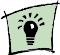 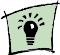  http://www.oecd.org/fr/cad/evaluation/criteres-cad-evaluation.htm5.1	Pertinence / Caractère approprié (DEV et AH)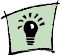 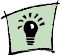 5.2	Cohérence (DEV et AH)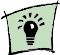 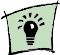 5.3	Efficacité (DEV et AH)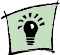 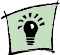 5.4	Efficience (DEV et AH)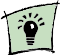 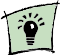 5.5	Durabilité (DEV) / Interdépendance (AH)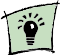 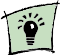 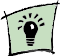 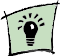 Impact (DEV et AH)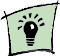 Couverture (AH)CONCEPTION ET MÉTHODOLOGIE DE L'ÉVALUATIONUn accord final sur la conception et la méthodologie de l'évaluation sera discuté sur la base de l'offre soumise et/ou du rapport de démarrage.De manière générale,La méthodologie d'évaluation doit permettre de ventiler les données par sexe, autrement dit présenter comment les hommes et les femmes bénéficient du projet.Les méthodes et les sources de données doivent être triangulées pour améliorer la validité des résultats de l'évaluationLes données existantes (par exemple, des enquêtes/lignes de base, des enquêtes/lignes finales, les données secondaires, les données issues du suivi et du mécanisme de traitement des plaintes du projet) doivent être incluses.DISPOSITIONS ADMINISTRATIVES / RÔLES ET RESPONSABILITÉSPRODUITS ET ECHEANCES POUR LES RAPPORTSLes rapports suivants doivent être rédigés par les évaluateurs/trices :Rapport de démarrage (4 à 6 pages pour le texte principal, hors page de couverture, table des matières et annexes).Le rapport de démarrage doit présenter la conception et la méthodologie envisagées pour atteindre les objectifs susmentionnés et pour répondre aux questions de l'évaluation.Il doit également souligner les limites de la conception et de la méthodologie suggérées et peut explorer la possibilité de répondre aux QE et refléter les termes de référence, décrire l'approche globale de l'évaluation et la manière dont les données seront collectées en fournissant une matrice d'évaluation et des suggestions pour les outils de collecte des données suggérées tels que des questionnaires et directives pour les entretiens, ainsi qu'un calendrier d'évaluation provisoire.Le rapport de démarrage suit un format standard qui sera fourni aux évaluateurs/trices après la conclusion du contrat et qui doit être approuvé par la partie contractante.Notes de débriefing avec les principales conclusions et recommandations préliminaires 
(2 à 4 pages).Échéance : présentée à la fin de la mission sur le terrainRapport d'évaluation en version provisoire et finale (définir la langue, texte principal de 25 à 35 pages, comprenant le document de synthèse, mais sans la page de couverture, de la table des matières et des annexes). Le rapport d'évaluation doit contenir un document de synthèse comprenant au maximum 5 pages et plusieurs annexes obligatoires. Un modèle standard du rapport d’évaluation sera fourni aux évaluateurs/trices.Échéance du rapport préliminaire : indiquez une date, généralement au plus tard 4 semaines après la mission sur le terrain.Le rapport final doit être approuvé par la partie contractante. En cas de désaccord, une justification doit être rédigée.Le rapport final doit être approuvé par la partie contractante. En cas de désaccord, une justification doit être rédigée.Photos : Les évaluateurs/trices doivent fournir un fichier numérique contenant jusqu'à trois photos de l'évaluation, dont des photos liées au processus d'évaluation (par exemple, discussions de groupe, entretiens, atelier final). Les photos doivent être soumises en format JPEG ou GIF. Le consentement informé de la personne photographiée est une condition préalable.Échéance : indiquez une date, identique à celle du rapport final.RESSOURCES ET DONNÉES DISPONIBLESCALENDRIER / DURÉECONFIDENTIALITÉTous les documents et données acquis à partir de documents, lors d'entretiens ou de réunions sont confidentiels et ne doivent être utilisés que pour les besoins de l'évaluation.Les documents à produire ainsi que tout le matériel lié à l'évaluation (produit par les évaluateurs/trices ou l'organisation elle-même) sont confidentiels et restent à tout moment la propriété du contractant..EXPERTISE DES ÉVALUATEURS/TRICESOFFRE TECHNIQUE ET FINANCIÈRELes candidats/es doivent fournir :Une offre technique et financièreLa partie technique de l'offre doit inclure une référence à la faisabilité estimée des TdR (le cas échéant, avec des suggestions pour les questions d'évaluation spécifiques). Elle doit également inclure une brève description de la conception générale et de la méthodologie de l'évaluation, un plan de travail / adaptations du plan de travail possibles (maximum 4 pages)La partie financière comprend une proposition de budget pour l’évaluation complète. Il doit indiquer les frais par jour de travail (plus taxe sur la valeur ajoutée - TVA, le cas échéant), le nombre de jours de travail proposés et les autres frais (par exemple, les frais de visa). Des justificatifs d’enregistrement professionnel et fiscal sont également requis (par exemple, le numéro fiscal des évaluateurs/trices).CV avec références.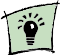 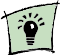 Un autre bloc de texte standard pour informer les évaluateurs/trices de l'offre financière est le suivant :	La partie financière ne doit pas nécessairement inclure les frais de déplacement, d’hébergement et les indemnités journalières, car ces frais sont pris en charge par Welthungerhilfe conformément à la législation allemande sur le déplacement (Bundesreisekostenrecht)Toutes les assurances sont à la charge des évaluateurs/tricesWelthungerhilfe fournira des copies électroniques des documents pertinentsLe personnel de Welthungerhilfe facilitera l’entrée dans la communauté et les contacts avec les autres personnes interrogéesLe matériel pour l'animation de tous les ateliers nécessaires sera fourni par WelthungerhilfeLe cas échéant, des traducteurs seront fournis par WelthungerhilfeLes ordinateurs portables doivent être fournis par les évaluateurs/trices.Les offres doivent être signées ou porter la mention « valables sans signature » :Les offres seront acceptées par les consultants/es individuels, les entreprises commerciales, les ONG et les universitaires jusqu’au inscrire la date.Coordonnées :Les offres doivent être envoyées par e-mail à Welthungerhilfe à l'adresse électronique 
ci-dessous.Interlocuteur/trice :Indiquez le nom, la fonction et l'email de la personne responsable de la gestion de l'évaluationRemplir la date du jour	RÉFÉRENCES / ANNEXES IMPORTANTESMODÈLE STANDARD « rapport de démarrage » MODÈLE « rapport d'évaluation de projet »LISTE DE CONTROLE STANDARD « qualité des rapports d'évaluation »MODÈLE « matrice standard : réponse de la direction »MODÈLE « évaluation standard des projets conformément aux critères du l'OCDE/CAD »
Pays :...Titre du projet :…N° de projet:…Entité responsable du projet :…Budget approuvé :…Fonds engagés :…Bailleur (ligne) :…Durée du projet :…Projets de développement (DEV)Projets d'aide humanitaire (HA)1. Pertinence1. Pertinence /Caractère approprié2. Cohérence2. Cohérence3. Efficacité3. Efficacité4. Efficience4. Efficience5. Durabilité5. Connectivité6. Impact6. Impact7. Couverture